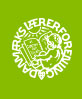 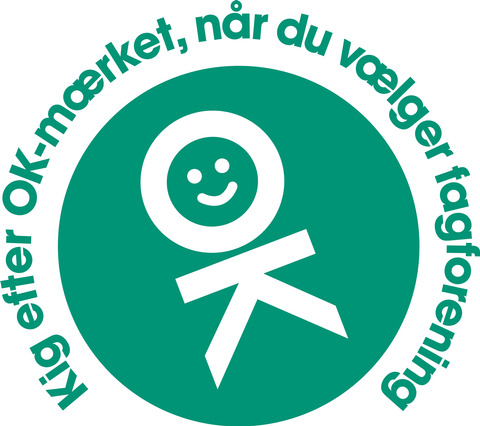 Får du den rigtige løn?Odense Lærerforening laver løntjek i uge 38-39Aflevér din lønseddel til din TR. Odense Lærerforening finder hvert år mange lønkroner, der fejlagtigt ikke er udbetalt til medlemmer.Du stiger i løn – se herDer er en lille lønstigning 1. oktober 2017, stigningen er på 0,16% eller ca. 50 kr. / måned.Denne lønstigning er den syvende lønstigning i denne overenskomstperiode (1. april 2015 til 31. marts 2018). Gennemsnitslønnen ekskl. pensionsbidrag for en lærer i folkeskolen er steget 1.909 kr. pr. måned i overenskomstperioden.Ved at sammenligne lønsedlen fra marts 2015 med den kommende lønseddel for oktober kan man se sin egen lønstigning i denne overenskomstperiode.